Management:  Seek medical attention	No    Yes : Location:  Health Centre/CHCSJ  Kiang Wu Hospital  Private clinic  Other 	Doctor’s diagnosis and opinion : ___________________________________________________________________________________Response measures adopted in the institution:____________________________________________________________________________________________________________________________________________________________________________________________When there is a sudden increase in the number of staff and/or service users (or other related persons) having fever (body temperature higher than 37.5 oC) or symptoms mentioned above, the institutions shall complete this form and notify the CDC (Contact number during office hours: 2853 3525; contact number during non-office hours: 2831 3731; fax: 28533524; e-mail: cds_cdc@ssm.gov.mo) / Social Welfare Bureau (Contact number during office hours: 8399 7802/8399 7728; contact number during non-office hours: 66861588; fax: 28355161)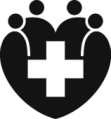 澳門特別行政區政府Governo da Região Administrativa Especial de Macau衛生局Serviços de Saúde澳門特別行政區政府Governo da Região Administrativa Especial de Macau衛生局Serviços de Saúde澳門特別行政區政府Governo da Região Administrativa Especial de Macau衛生局Serviços de Saúde澳門特別行政區政府Governo da Região Administrativa Especial de Macau衛生局Serviços de Saúde澳門特別行政區政府Governo da Região Administrativa Especial de Macau衛生局Serviços de SaúdeNotification Form of Collective Illness related to Infectious Diseases in Social Service InstitutionsName of Institution:                       Date: _____________Address:                                                   Notification Form of Collective Illness related to Infectious Diseases in Social Service InstitutionsName of Institution:                       Date: _____________Address:                                                   Notification Form of Collective Illness related to Infectious Diseases in Social Service InstitutionsName of Institution:                       Date: _____________Address:                                                   Notification Form of Collective Illness related to Infectious Diseases in Social Service InstitutionsName of Institution:                       Date: _____________Address:                                                   Notification Form of Collective Illness related to Infectious Diseases in Social Service InstitutionsName of Institution:                       Date: _____________Address:                                                   Notification Form of Collective Illness related to Infectious Diseases in Social Service InstitutionsName of Institution:                       Date: _____________Address:                                                   Notification Form of Collective Illness related to Infectious Diseases in Social Service InstitutionsName of Institution:                       Date: _____________Address:                                                   Notification Form of Collective Illness related to Infectious Diseases in Social Service InstitutionsName of Institution:                       Date: _____________Address:                                                   Notification Form of Collective Illness related to Infectious Diseases in Social Service InstitutionsName of Institution:                       Date: _____________Address:                                                   Notification Form of Collective Illness related to Infectious Diseases in Social Service InstitutionsName of Institution:                       Date: _____________Address:                                                   Notification Form of Collective Illness related to Infectious Diseases in Social Service InstitutionsName of Institution:                       Date: _____________Address:                                                   Notification Form of Collective Illness related to Infectious Diseases in Social Service InstitutionsName of Institution:                       Date: _____________Address:                                                   Notification Form of Collective Illness related to Infectious Diseases in Social Service InstitutionsName of Institution:                       Date: _____________Address:                                                   Notification Form of Collective Illness related to Infectious Diseases in Social Service InstitutionsName of Institution:                       Date: _____________Address:                                                   Contact Person:             Contact Tel:                 No. of service users:____      No. of staff:                        Contact Person:             Contact Tel:                 No. of service users:____      No. of staff:                        NameRoom no.SexAgeOnset DateSymptoms (Please ‘’ or ‘’ the appropriate boxes)Symptoms (Please ‘’ or ‘’ the appropriate boxes)Symptoms (Please ‘’ or ‘’ the appropriate boxes)Symptoms (Please ‘’ or ‘’ the appropriate boxes)Symptoms (Please ‘’ or ‘’ the appropriate boxes)Symptoms (Please ‘’ or ‘’ the appropriate boxes)Symptoms (Please ‘’ or ‘’ the appropriate boxes)Symptoms (Please ‘’ or ‘’ the appropriate boxes)Symptoms (Please ‘’ or ‘’ the appropriate boxes)Symptoms (Please ‘’ or ‘’ the appropriate boxes)Symptoms (Please ‘’ or ‘’ the appropriate boxes)Symptoms (Please ‘’ or ‘’ the appropriate boxes)Symptoms (Please ‘’ or ‘’ the appropriate boxes)Symptoms (Please ‘’ or ‘’ the appropriate boxes)Remarks(Contact Tel.)Patient Card no. (if applicable)NameRoom no.SexAgeOnset DateFever (oC)CoughExpectorationRunning noseSore throatHeadacheShortness of breathNauseaVomiting (times)Abdominal painDiarrhea (times)Skin rashHospitalizationOtherRemarks(Contact Tel.)Patient Card no. (if applicable)12345678910